EVA : Echelle Visuelle AnalogiqueFACE PATIENT :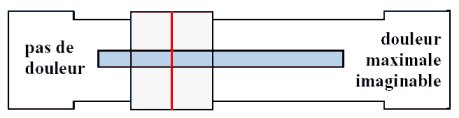 FACE SOIGNANT :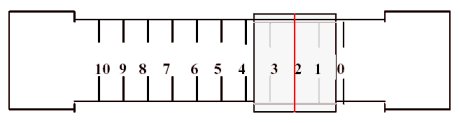  C’est une échelle unidimensionnelle d’auto-évaluation de l’intensité de la douleur.
  A utiliser en première intention auprès des patients communicants, à partir de 5 ans (adultes/enfants). 
 C’est une échelle simple, rapide qui permet des mesures répétées et rapprochées. 
 Elle permet de dépister la douleur du patient, de la quantifier et de suivre son évolution. Conditions d’utilisation
  Vérifier l’acuité visuelle (appareillage si besoin). 
 Vérifier la compréhension de l’utilisation de l’échelle. 
 En cas de mauvaise compréhension de l’EVA, proposer l’Echelle Numérique, puis l’Echelle Verbale Simple.Modalités d’utilisation
 Présenter horizontalement la réglette EVA en montrant la face non chiffrée et en expliquant : « Ceci est une échelle pour évaluer l’intensité de votre douleur » ou « Ceci est une échelle qui va m’aider à comprendre combien vous avez mal. Nous avons besoin de votre aide pour mieux soigner votre douleur ». 
 Bouger le curseur sur le la partie gauche de l’échelle : « Cette partie est celle où vous placez le curseur si vous n’avez pas de douleur ». 
 Bouger le curseur sur la partie droite de l’échelle : « Cette partie est celle où vous placez le curseur si votre douleur est la pire imaginable », sans utiliser de qualificatif du registre , les EVA sont fiables à condition qu'au niveau des extrémités se trouve un qualificatif d'intensité et non un autre qualificatif (intolérable, insupportable,…
 « Je vous laisse placer le curseur au niveau qui correspond à la douleur que vous ressentez maintenant ». Le patient bouge lui-même le curseur.
  Repérer la valeur chiffrée indiquée au dos de la réglette correspondant au niveau du curseur et ne pas la transmettre au patient.
 Pour la retranscription sur le dossier patient intégré, arrondir au chiffre rond supérieur si ≥ 0,5 et au chiffre inférieur si < 0,5. C'est un outil réputé sensible qui offre un choix de réponses non mémorisables par le patient d'une Références 
 F.Boureau. Pratique du traitement de la douleur. Edition Doin, Vélizy Coublay, 1988.
  Institut UPSA de la douleur. Pratique du traitement de la douleur. Juillet 2008. 
 Utilisation de l’EVA en pédiatrie 
 HUG 2016